ContentsHow long does the admission process take?								        4What do I need to know once I arrive at the inpatient unit?						        5How long can I expect to stay in the hospital?Is financial assistance available?										        4Why do different SPBH staff ask me the same questions? 	 					        5 What releases will I be asked to sign? 									        5What personal items and belongings will I need during my hospital stay?				        5Medications												        5Cellphones												        5Medical Equipment 											        5What to Bring												        6What Not to Bring												        7Inpatient Care												        8Treatment Philosophy										        8Change Process										                    9	Assessments and Treatment 									        9Treatment Planning											      10Treatment Team 											      10Structure of the Program											      11Group Therapy 											      11Psycho-educational/Skills Group 									      11Individual Therapy 											      11Family Therapy 											      11Addiction Education 										      11Activity Therapy 											      11Program Rules and Guidelines										      12Confidentiality											      12Patient Identification Number aka “ACCESS CODE”						      12My Access Code # is										      12Telephone Calls											      13Mail													      13Meals and Snacks											      13Outside Food												      13Secure Units												      13Mailing Address											      14Visitation											          14 - 15Physical Care											      15Worship												      15Property Damage											      15Special Precautions											      15Restrictions												      16Discharge												           16 - 17Discharge Against Medical Advice (AMA)									      17
Typically, this process takes 2 to 4 hours — when you first arrive at Smokey Point Behavioral Hospital, you will meet with an Intake Clerk in the Intake Department – for your safety and the safety of others, your belongings will be taken and kept in a safe and locked location. At the same time, the Intake Clerk will provide you with registration paperwork and questionnaires for you to complete. 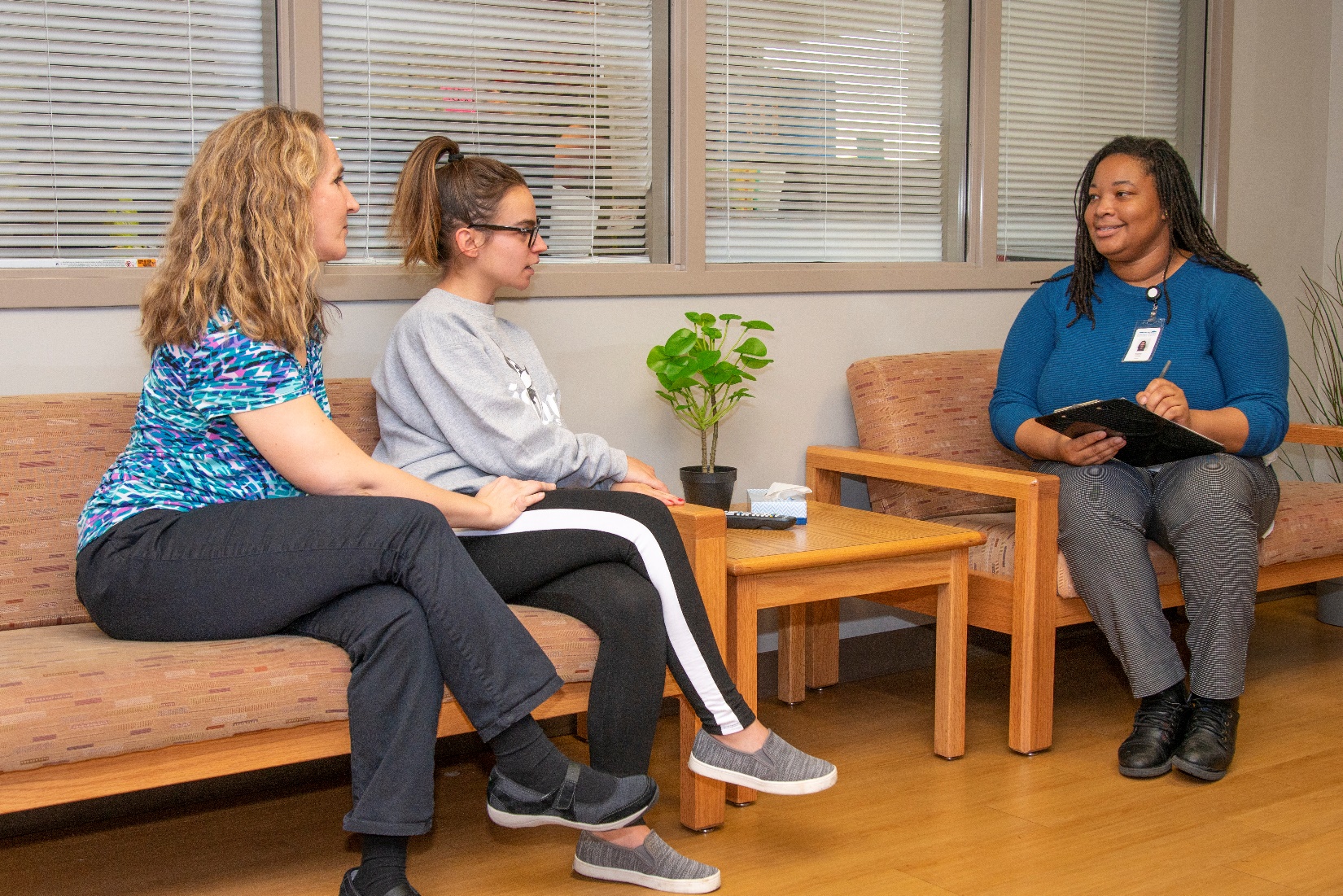 After the completion of your registration paperwork, a Mental Health Professional will meet with you for an initial psychiatric assessment and to determine which inpatient program is right for you. Once you have been admitted into our system, you will be given an identification wristband, which you must wear at all times.Next, a registered nurse will provide a nursing assessment, take your vitals, and address any unstable medical conditions or safety concerns. Your participation is very important during this process. Please ask questions and share your concerns.Up to two family members or friends, except for children under 18 years old, may stay with you during the admission process (if you permit them) while you are in the Intake Department – with your permission, family and friends may be asked to take part if they are present. Otherwise, family and friends will be asked to step out of the room for all or part of the assessment. Formal family meetings are not routinely part of the initial evaluation. These will occur later at the inpatient program with staff who will follow you throughout your stay and become more familiar with you and your family. Finally, either an Intake Clerk or Clinician will accompany you to the inpatient program in which you will be staying. You will be assigned a clinical treatment team who will address your treatment needs during your stay.Treatment Philosophy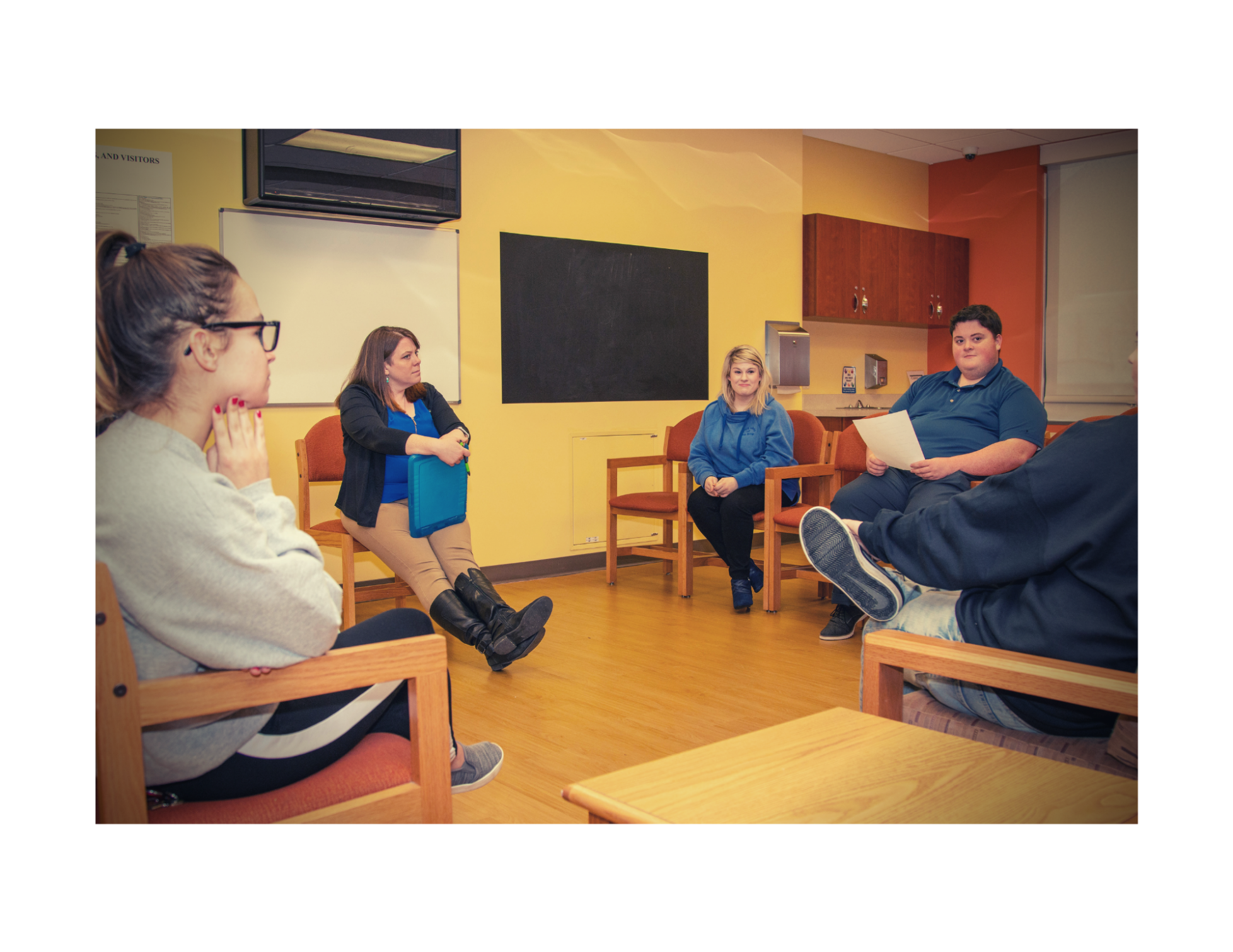 Our treatment philosophy is based around a therapeutic milieu that fosters personal growth, integrity, and empathy. Group therapy is the core component of treatment and provides you the opportunity to interact with others at your own pace and comfort level and, in so doing, contributes to positive outcomes of working within a group experience in a caring, safe, and supportive environment—an essential factor in your recovery. You will receive a copy of the group program schedule on your unit so you can plan to participate. Group meeting times and schedules are also posted on each unit.Our goal is to help you reach your potential by strengthening your daily functioning and by accomplishing your short-term and long-term treatment goals, working with you, your family, and as a member of the therapeutic milieu. Change can be difficult and painful, but the result is growth and our staff will make every effort possible to support you and your family to make the necessary changes to lead a fulfilling life.Respect and responsible behavior for all members of our therapeutic milieu is an important aspect of our treatment philosophy and we encourage you to share your feelings in an open and trusting atmosphere. Change ProcessYou entered the Adult Inpatient program in order to grow and develop, which can evoke feelings of anger, sadness, loneliness and even fear. Our staff will support you, your family, and friends through the change process to ultimately have a positive experience. Our goal is for you to develop coping skills that are necessary for your safety and to achieve success in addressing and completing your treatment goals. One of the objectives is to assist you to work with your feelings in a constructive and safe manner. Our staff will work with you to allow for healthy expression in a productive fashion. You will learn how to obtain the support that is both desired and necessary for personal growth—the goal during treatment is improvement in your ability to resolve problems and form healthy relationships with others. Ultimately, we hold you, the patient, responsible for your own behaviors. You will be taught to connect the decision-making process, the behaviors and the final outcome. Our staff will ensure your safety, the safety of others on the unit and assist you to take responsibility for your own decision-making. 
Assessments and Treatment The Adult Inpatient Program addresses the biological, psychological, social, spiritual, and physical components of human behavior within the context of a brief hospitalization. You will be assessed by a comprehensive team of doctors, nurses, and therapists in order to determine the specific needs for your treatment. The problems identified in the assessments are used in the development of your individualized Master Treatment Plan.  Nursing Assessment: A comprehensive nursing assessment is completed by a Registered Nurse within 8 hours.Psychiatric Evaluation: A psychiatrist/ARNP will complete within 24 hours.History and Physical Assessment (H & P): A physician or designee will complete within 24 hours.Psychosocial Assessment: A therapist will prepare a psychosocial evaluation within 72 hours of your admission.Recreational Activity Assessment: A Certified Recreational Therapists will complete within 72 hours.Other Assessments: Other assessments will be conducted as ordered, i.e., Chemical Dependency, Dietary, etc.You will attend group sessions to help you better understand your illness and manage your symptoms, learn strategies and skills to assist in your recovery, and work on lifestyle and safety plans for maintaining your recovery and wellness. Your treatment will include medication evaluation and management, group and family therapy (case-by-case), education, intervention, and support.Your nursing staff will be available to answer any questions during your treatment and is also responsible for providing you with medication. Throughout the day, you will have opportunities to meet other patients who may be dealing with similar issues and challenges. They can offer valuable wisdom, support, and insight and can help you in your recovery. Treatment PlanningAn individualized treatment plan will be developed utilizing the identified problems from within your completed assessments listed above, taking into consideration your bio-psycho-social, spiritual, and physical attributes, as well as your strengths and limitations.You treatment plan addresses the specific goals and objectives which define appropriate interventions to be utilized and ultimately documents ongoing efforts to restore you to a higher level of functioning that would either permit discharge from the program or reflect the continued need for the intensity of inpatient hospitalization.  Treatment Team Your treatment team includes clinicians responsible for your care during your stay at SPBH. They work together to provide excellent, compassionate, and effective care, and work with you to decide on the best treatment plan.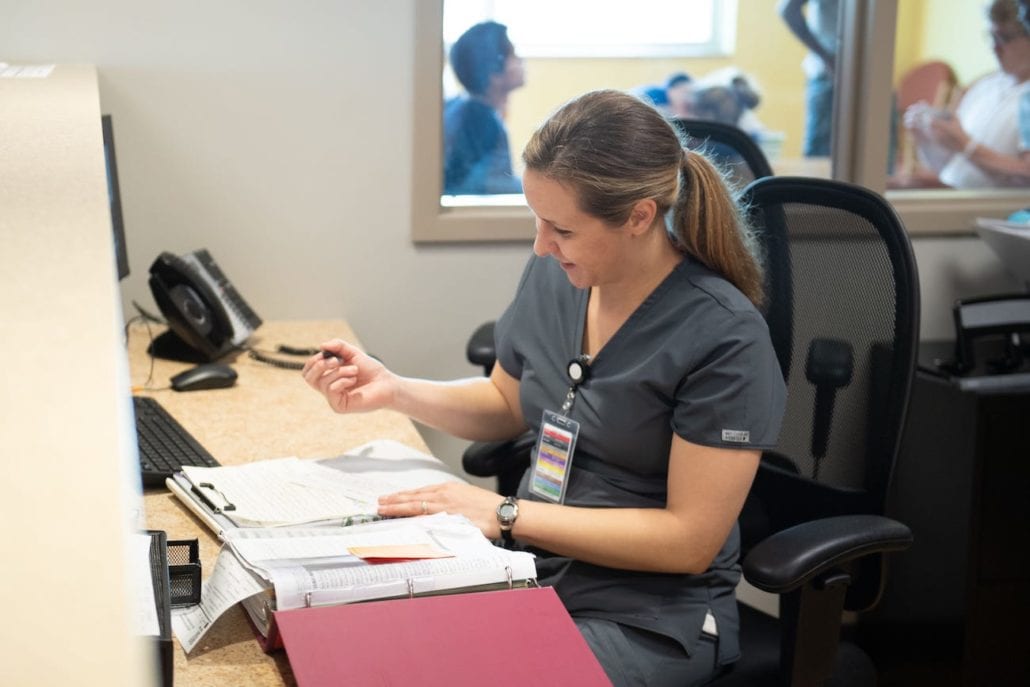 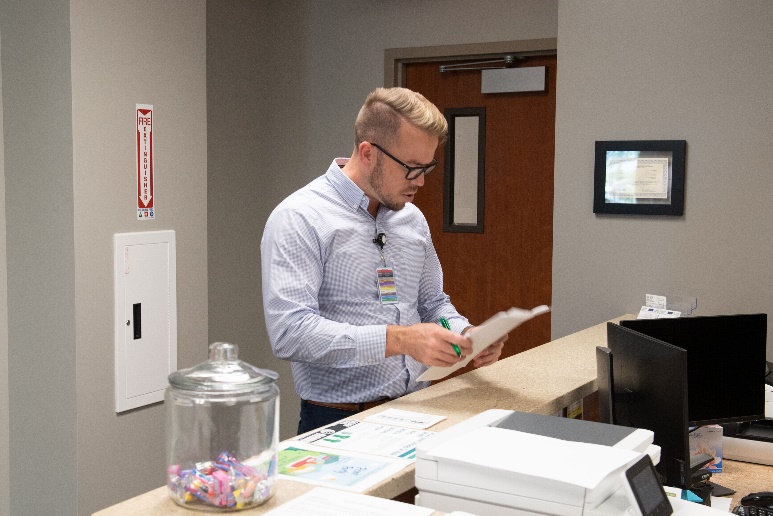  My Attending Psychiatrist is:  			Assigned on unit My Program Therapist is: 				Assigned on unitMedical Staff: Psychiatrist, Advanced Registered Nurse Practitioner (ARNP), Primary Care Physicians (PCP). 
Program Therapist: Masters-level clinicians help coordinate your overall care (referred to as “case management”). They communicate with family and outside caregivers, lead family meetings, help with aftercare plans, and arrange for follow-up care. Your Program Therapist also helps you understand and manage your illness and provides support for your recovery.
Nursing Staff: Registered Nurses (RN) and License Practical Nurses (LPN) may administer medications, provide support, and help coordinate your care, provide information to you and your family, and answer many of your questions. Each day and on each shift, a specific nurse is assigned to your care. Student nurses sometimes assist registered nurses in providing care.Recreational “Rec Therapist” Activity Therapist: Lead recreational activities, such as art therapy, music, and structured games. These groups help you learn skills, gain insights about yourself, and connect with other patients.Mental Health Technicians: MHT’s assist the nurses in monitoring your symptoms and functioning, taking vital signs, supervising meals, organizing activities, leading groups, and maintaining patient safety on the unit. As with all health care, collaboration between you, your family, and your treatment team is crucial. We encourage you to learn as much as possible about your illness, including your symptoms, recovery, resilience, and wellness. Your treatment team needs to know about you—your strengths, your interests and abilities, the history of your illness, and your symptoms and behavior. While at SPBH, please ask questions and express concerns about your health and treatment. Learning about your illness will help you in your recovery.You can identify staff members by the identification badges that they wear, displaying their name, photo, and department. All staff members must always wear Smokey Point Behavioral Hospital photo identification badges. If anyone without an identification badge approaches you, ask that he or she display his or her badge.
Structure of the ProgramGroup Therapy – Group therapy is held each day with a focus on skill development and cognitive behavioral interventions to improve interpersonal, social, and occupational functioning. You will have the opportunity to meet with your therapist in a group-setting to address treatment issues in a supportive environment. Issues such as low self-esteem, stress management, relaxation, anger management, anxiety, depression, and mania are included in the focus of this group therapy. Psycho-educational/Skills Group – Psycho-educational/Skills Groups are held daily to provide patients with education on mental illness and to improve coping strategies to decrease symptoms.Individual Therapy – Your Program Therapist provides individual therapy on an as-needed-basis. Group therapy is the primary treatment model. Family Therapy – Family members may be requested to participate in family therapy with consent from you (the patient) and at the discretion of the treatment team.  Addiction Education – You will explore the cause and effects of drugs and/or alcohol on physical, emotional, mental, and spiritual wellbeing if you have identified issues with chemical dependency.Activity Therapy – The Recreational Activity Therapy program helps you to structure leisure time while developing new skills. This program encourages the development of motor, cognitive, and social skills.Program Rules and GuidelinesGeneral RulesBe respectful of yourself and others.Patients are expected to talk to a staff person about the issues that led to admission.Patients need to follow staff directions.No physical contact between patients. There is a TV for general use and there are rules governing appropriate behavior in the dayroom and rules for deciding what is played on the television.Television will be turned off and other activities put away during scheduled groups to encourage active participation in the treatment program. Patients are responsible for making their own beds and keeping their rooms neat.Room checks are done daily by staff to make sure rooms are safe;If prohibited items are found they will removed.Room doors are locked during programming, but are open during free. Furniture and mattresses are not to be moved due to hospital safety regulations. ConfidentialityPrivacy and confidentiality of all patients and their families is respected and protected. Personal Health Information (PHI) is available only to the staff directly responsible for your care in order to provide treatment. Efforts are strictly enforced to keep confidentiality and to maintain privacy within the treatment setting.For privacy and the privacy of others, names of clients should never be shared outside of the program. Please do not discuss information about other clients. Do not share information: address, email, phone number, etc. with other clients. For confidentiality and protection this is strictly prohibited.Patient Identification Number aka “ACCESS CODE”While you are a patient at SPBH, confidentiality and privacy are carefully protected by the entire SPBH staff in accordance with state and federal laws. To assist in preserving confidentiality, each patient is assigned an identification number upon admission. 
This will be your access code while receiving treatment—your friends and family will not be able to contact you without being able to provide your access code. My ACCESS CODE # is Telephone CallsBe sure to share your access code with friends and family that you want to receive phone calls from while at SPBH. If your family or friends try to contact you and cannot provide your 4-digit code, SPBH cannot confirm or deny that you are a patient here. Phone calls may be limited in duration, due to all patients needing phone time.MailIncoming mail is given out daily. Letters and packages must be opened in front of staff to prevent the possibility of dangerous or restricted items getting into patients’ possession.Meals and Snacks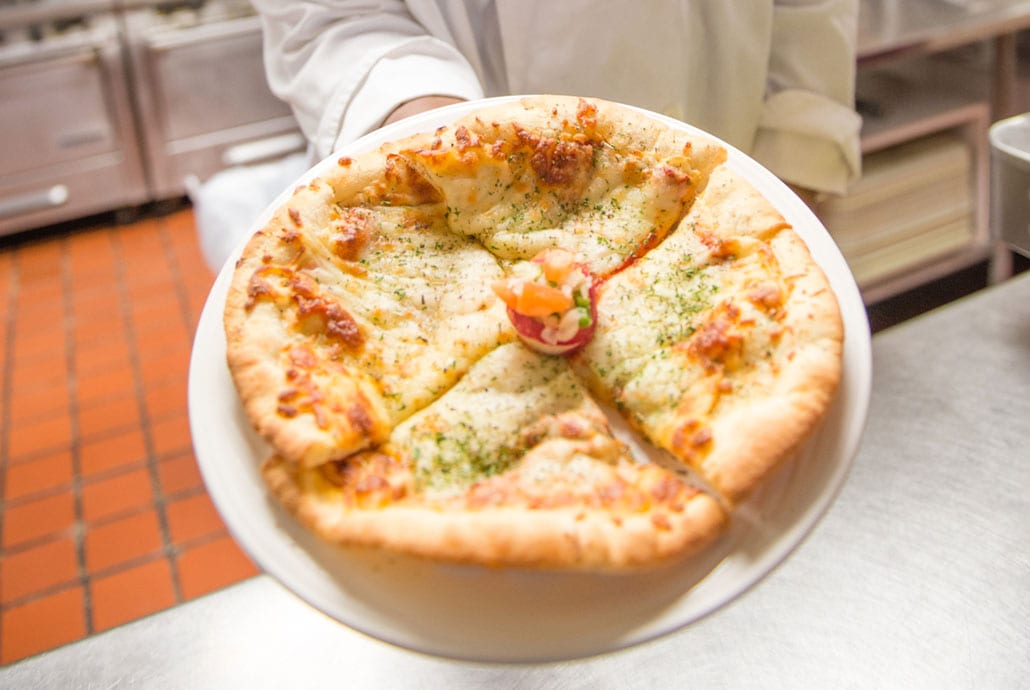 Each Inpatient Program have allotted mealtimes for breakfast, lunch, and dinner and are served in the dining room, unless a written order indicates you must have your meal on the unit. Snacks are also available on each unit. SPBH’s Dietary Services accommodate diets for patients with medical restrictions (e.g., diets appropriate for patients with diabetes or food allergies). Dietary Services can also provide meals for vegetarians and vegans and meals based on religious principles (e.g. kosher). This will be identified during your intake assessment. We do not provide caffeinated beverages during your inpatient stay as these may affect your metabolism. Food is not allowed in patients rooms. Outside FoodFor safety, sanitation, and dietary management purposes, visitors may NOT bring you outside food or beverages. Additionally, certain foods pose a risk to your health if you are taking a class of medications known as MAO inhibitors. Your physician and nurse will instruct you about food or beverage restrictions related to your medication. Ask your nurse if you have questions or concerns about what you should or should not be eating and drinking. Meals and snacks are provided by the hospital. Secure UnitsAll inpatient units are locked and all patients are seen by staff at regular intervals to promote a safe environment. Some inpatient units allow patients to leave the unit with family or friends while supervised. Please check with your treatment team.Mailing Address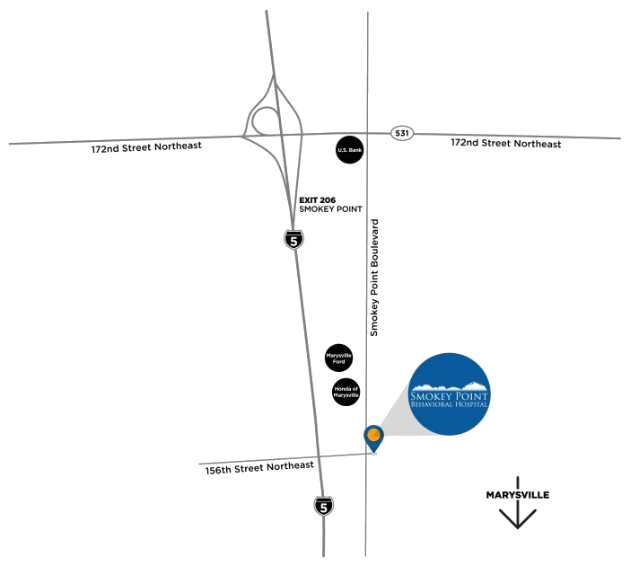 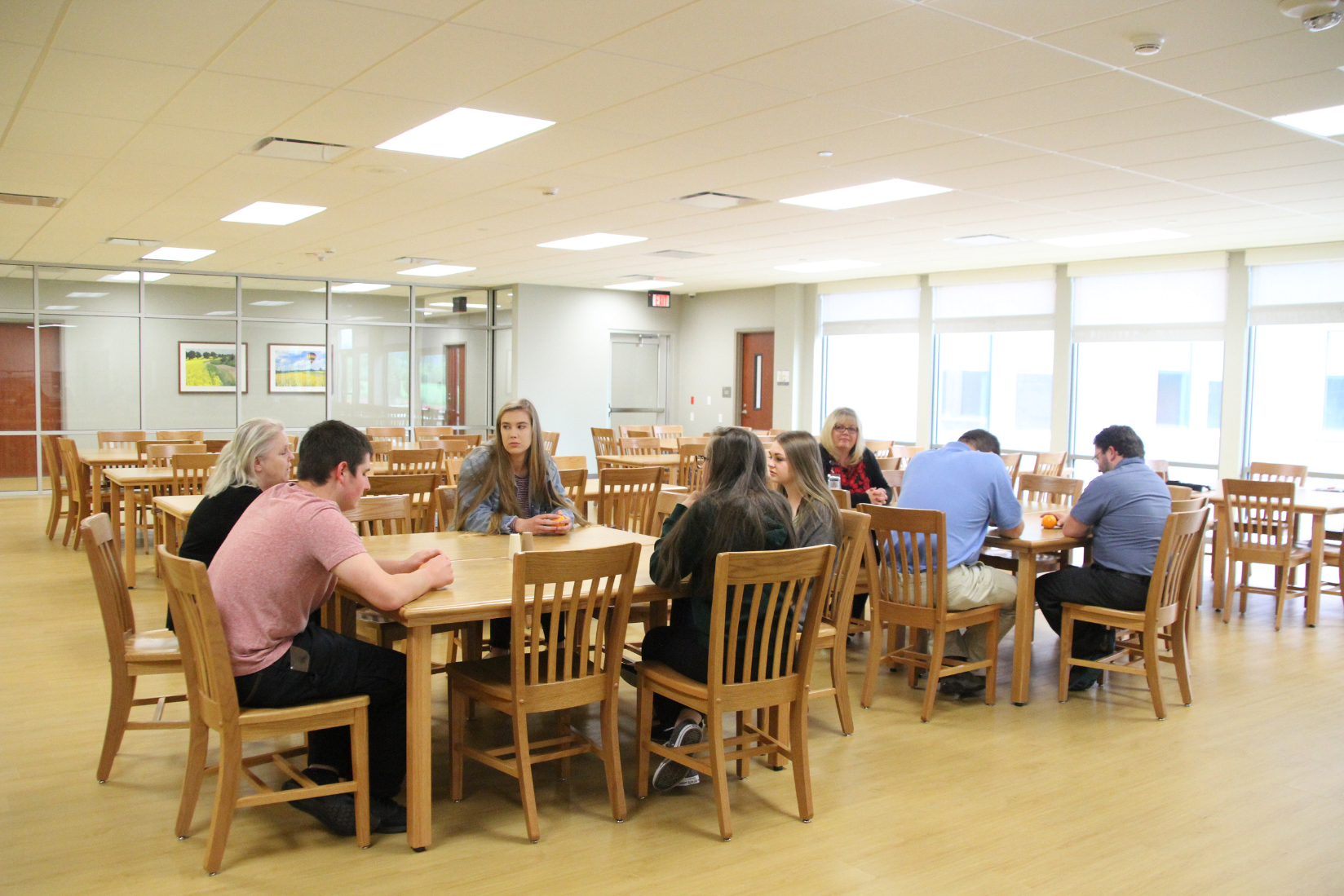 Visitation is held seven days a week and is intended for you and your family/friends to work together on treatment goals. Visitation times are included in the schedule and posted on the units. Visitation is limited to two visitors at a time. Sometimes visitors can only come to the hospital during a certain time because of work, family, or other obligations. Family, friends, and guardians wishing to visit outside of visiting hours should call their assigned program therapist about special arrangements for visiting. You also have the right to refuse visitors. Visitors may also bring items that you might want or need during your stay but will first be taken by staff to complete a thorough search and inventory of the items. Adolescent Visitation Times6:30 pm – 7:30 pm  Adult Visitation Times7:30 pm – 8:30 pmMinors under age 18 may not visit during regular visiting hours. Visitation with minors should be scheduled with your program therapist. Children are not to be left unsupervised in the main lobby.Physical CarePhysical care includes medical evaluation, treatment or possible consultation of physical problems and complications. The medical and nursing staff work together to observe, evaluate, and treat the physical, medical, and your nursing needs. Medications are determined and specifically ordered by your attending psychiatrist/provider in accordance with your diagnosis, evaluation and treatment plan. WorshipYou are permitted to exercise your religious beliefs and staff will assist you in facilitating practice of those beliefs. Patients are helped to explore spirituality in a non-threatening manner.Property DamageWhile the hospital recognizes that many of the patients admitted to SPBH have trouble in managing their anger, deliberate destruction of hospital property will not be accepted. In instances where this occurs, the cost for repairs will be billed to you (the patient). Special PrecautionsSpecial precautions must be taken with patients who are at risk for self-injury, assault, running away or setting fires. We have a deep commitment to the safety of all our staff and others. If a patient is believed to be in danger of harming themselves or someone else, the use of physical restraint or seclusion may be necessary. This is always used as a last alternative. These precautions require clinical justification and are employed only to protect the patient from self-injury or from injuring others. Orders for restraint or seclusion must be given by the attending or on-call provider while working in conjunction with nursing staff. RestrictionsPatients are expected to assume responsibility for their own behavior while at SPBH. Certain rules and guidelines must be adhered to by patients in order to maintain a safe and therapeutic milieu. When patients break rules or conduct themselves in a manner that is destructive to the program, specific consequences for that behavior are immediately administered. Staff members recognize that restrictions and consequences must be given, considering the capabilities and limitations of each patient. A definition of restrictions and consequences are as follows:Time Out – time out is the removal of the patient from the milieu to a designated area for a specific amount of time to collect their own thoughts and to reflect on inappropriate behavior.Close Observation – when a patient needs additional support and monitoring, they may be placed on close observation. Unit Restriction – if communication and cooperation between the patient and other patients or the staff breaks down, patients may be restricted to their unit. Activities and meals take place within the unit during this restriction. Visitation may be limited or unavailable during this unit restriction, but family therapy sessions are not affected by unit restriction. Room Restriction – patients may be restricted to or from their room when they cannot be trusted to control dangerous and destructive behaviors.Association Restriction – if patients are having relationships with other patients that may be detrimental to their treatment goals, they may be prohibited from interacting. Dayroom closure – staff may temporarily close the common areas on the unit to help regain a therapeutic environment if individuals engage in disruptive behaviors. Discharge PlanningDischarge planning begins upon admission and is an integral part of the treatment process and is documented throughout treatment.  During treatment plan review sessions, the discharge plan is assessed and revised by the entire treatment team and you are encouraged to participate in this process. The physician and/or treatment team advises the patient of the criteria for discharge and modifications that might occur.  Under the direction of the attending psychiatrist, the treatment team coordinates discharge planning. The goal of discharge planning is to ensure continuity of care which best meets your needs and facilitates a successful return to the community. Discharge planning activities include linkage with community resources, supports, and providers in order to promote a patient’s return to a higher level of functioning in the least restrictive environment. Discharge planning provides you a process for addressing your need for continuing care, treatment, and services after discharge. The discharge plan describes the reason for and conditions under which you are discharged. The discharge plan also describes the shifting of responsibility of care following discharge and it is essential that the discharge aftercare plan be completed sufficiently prior to discharge to allow for you to be connected to appropriate clinicians, programs, or services.  The criteria for discharge will vary from patient to patient according to each patient’s specific circumstances and needs. For a patient to be discharged from the Adult Inpatient Program the following criteria must be met: The goals of the treatment will have been substantially met at this level of care (unless transfer to another treatment facility is indicated) and a discharge plan is in place that meets any continuing needsFollow-up goals and treatment plans for a lesser level of care have been establishedReleasing or transferring the patient to a less intensive level of care does not pose a threat to themselves, others, or propertyAny discharge from the hospital requires the written order of a physician. The order should specify the day of the discharge, the condition of the patient at discharge, and the discharge diagnosis. Aftercare services are defined in the discharge plan. Discharges are generally scheduled Monday-Friday before 12pm to ensure a smooth transition including reliable transportation, access to medications you may have stored in our pharmacy, access to outpatient support resources and your pharmacy to get prescriptions filled. We will work with you to coordinate your day of discharge plan. Discharge Against Medical Advice (AMA) Discharges Against Medical Advice may occur under the following conditions:The Patient / Legal guardian(s) enters a written request for discharge.The Patient / Legal guardian(s), after being counseled by the attending physician, continues to demand a discharge.The Patient is assessed and is no longer a danger to themselves, others or property. If the patient does represent a danger to self or others, the attending physician will seek court-ordered detention of the patient for the safety of the patient or others.NOTES